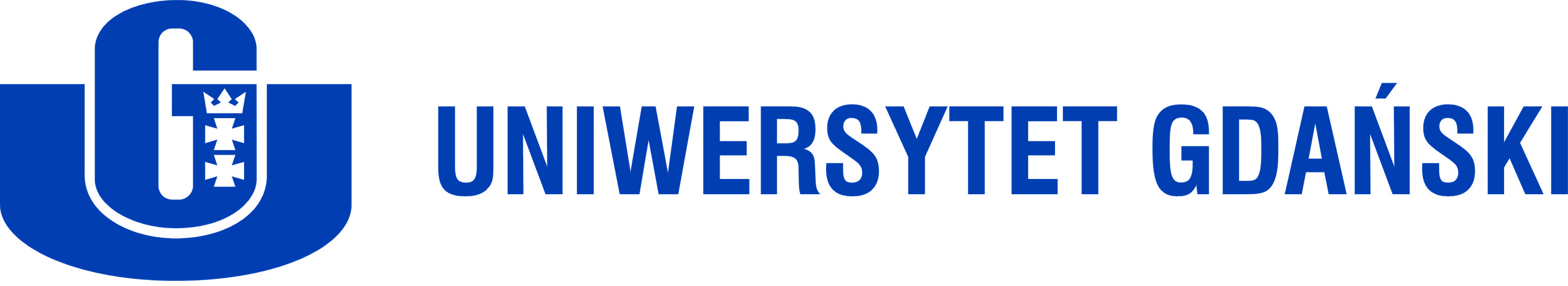 załącznik nr 2 
do Regulaminu zarządzania projektami międzynarodowymiOświadczenie Kierownika Projektu dotyczące kwalifikowalności podatku VAT, przychodów projektu  oraz źródeł finansowania wkładu własnego i kosztów niekwalifikowanych Gdańsk, dnia………………………………Dotyczy projektu pt.: „…………………………………………………………………………………”składanego w ramach Programu………………………………………………………………………..Oświadczam, iż w związku z przygotowywanym przeze mnie w imieniu Uniwersytetu Gdańskiego Projektem będę pełnił/a funkcję Kierownika ww. Projektu.Oświadczam, iż dokonywane zakupy i czynności w ramach niniejszego Projektu, będą / nie będą* służyć jako źródło przychodów, w okresie trwania Projektu, jak również po jego zakończeniu zgodnie z zapisami zawartymi w  umowie o dofinansowanie  i dokumentach programu, w ramach którego realizowany jest Projekt. Ponadto, wyniki badań uzyskane w ramach niniejszego Projektu są / nie są* przewidziane do sprzedaży i będą udostępniane wyłącznie nieodpłatnie partnerom wspólnie prowadzonych prac badawczych. Zobowiązuję się przekazywać powyższe informacje jednostce, w której będzie realizowany Projekt oraz wszystkim osobom, które mogą mieć wpływ na powyższe oświadczenie i zobowiązanie zarówno w trakcie trwania Projektu, jak i w okresie trwałości określonym w przepisach prawa, a także w umowie o dofinansowanie lub wytycznych zawartych w dokumentacji programowej.W związku z koniecznością  wniesienia wkładu własnego w kwocie ……………………………………... przypadającej na Uniwersytet Gdański, stanowiącej ……………………………% wydatków kwalifikowanych budżetu Projektu, w przypadku dofinansowania Projektu zobowiązuję się do pokrycia wkładu własnego w następujący sposób: ………………………………………………….………………………………………………… W związku z występującymi w Projekcie kosztami niekwalifikowanymi (jakimi ?) ……………………………………………………………………wynoszącymi odpowiednio: ………………………………………………………… zobowiązuję się do pokrycia tych kosztów w następujący sposób …………………………………………………W sytuacji, gdy powyższe źródła dofinansowania wkładu własnego i kosztów niekwalifikowanych nie zostaną zapewnione, zobowiązuję się do znalezienia innych źródeł, które ww. koszty pokryje.Jednocześnie zobowiązuję do zarchiwizowania dokumentacji Projektu po jego zakończeniu, zgodnie z obowiązującymi w tym zakresie przepisami wewnętrznymi Uniwersytetu Gdańskiego.*niepotrzebne skreślić……………………………………….. 			        …………………………………….         Kierownik Projektu (czytelny podpis) 				 Dysponent środków (podpis i pieczęć)